Reina de Polonia : Bona Sforza de Milán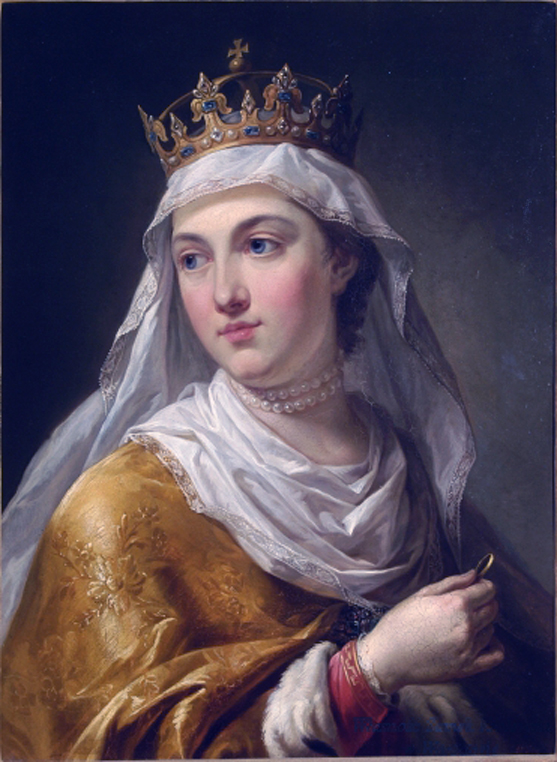 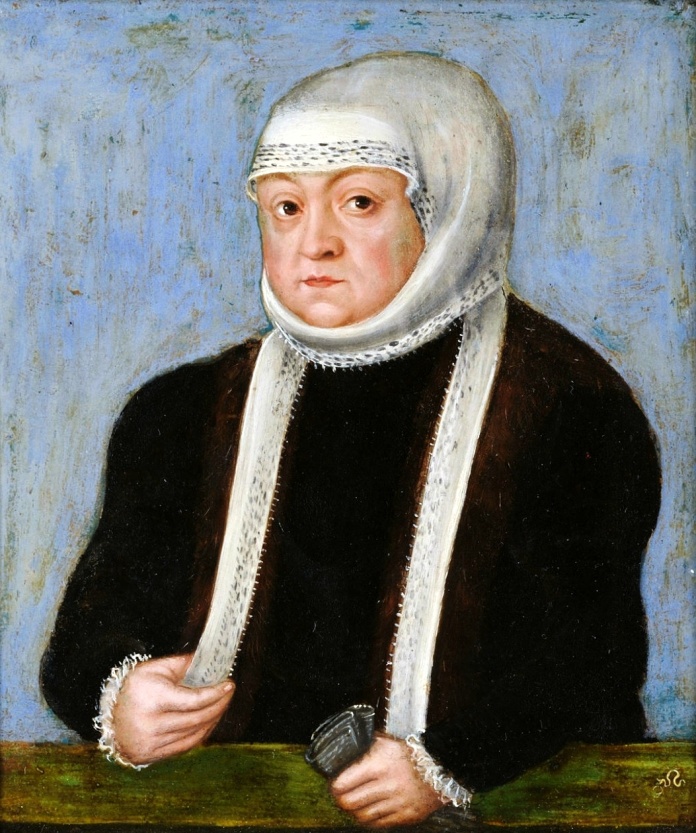 Bona Sforza de Milán (Vigevano, 2 de febrero de 1494 – Bari, 19 de noviembre de 1557), hija de Gian Galeazzo Sforza de Milán e Isabel de Aragón, y por tanto miembro de la casa Sforza, en 1518 se convirtió en la segunda esposa del rey Segismundo I Jagellón el Viejo y reina de Polonia.Fue madre de seis hijos:Isabela Jagellón de Hungría (18 de enero de 1519-15 de septiembre de 1559), esposa del rey Juan I Hungría (el conde húngaro Juan Szapolyai). Reina consorte.Segismundo II Augusto Jagellón (1 de agosto de 1520-7 de julio de 1572), rey de Polonia y gran duque de Lituania.Sofía Jagellón (13 de julio de 1522-28 de mayo de 1575), esposa del duque Enrique V de Brunswick-Luneburgo. Duquesa de Brunswick-Lüneburg.Ana Jagellón de Polonia (18 de octubre de 1523-9 de septiembre de 1596), esposa del rey Esteban I de Polonia(el conde húngaro Esteban Báthory). Reina consorte.Catalina Jagellón (1 de noviembre de 1526-16 de septiembre de 1583) esposa del rey sueco Juan III de Suecia. Reina consorte y gran duquesa de Finlandia.Wojciech Olbracht, (nacido y fallecido el 20 de septiembre de 1527).Fue sepultada en la basílica de San Nicolás  que es una basílica menor católica italiana ubicada en Bari, Apulia y perteneciente a la jurisdicción de la Arquidiócesis de Bari-Bitonto.